ECDL e-Citizen (e-Obywatel)Przykładowy test egzaminacyjnyOdpowiedzi do testuJakiego typu programu jest aplikacja WordPad?edytor tekstu,program poczty elektronicznej,system operacyjny,przeglądarka internetowa.Który z poniższych plików edytowany może być przez program Notatnik?Opis.doc,Opis.docx,Opis.txt,Opis.pdf.Co oznacza słowo spam?elementy systemu operacyjnego,niechciana korespondencja elektroniczna,program umożliwiający bezpieczne wysyłanie i odbiór poczty elektronicznej,darmowe programy komputerowe.Która z poniższych ikon jest plikiem obsługiwanym przez program Word?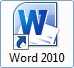 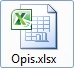 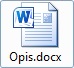 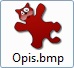 Który z poniższych elementów graficznych strony internetowej jest określany jako pola wyboru?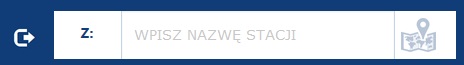 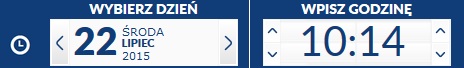 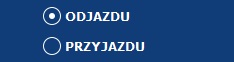 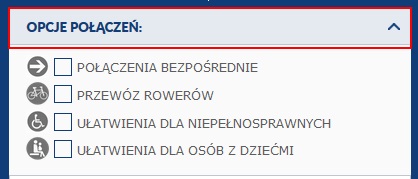 Jakim typem domeny jest domena internetowa o adresie: www.fiat.com.pl?a)  polska domena rządowa,b)  polska domena organizacji non profit,c)  domena lokalna,d)  komercyjna polska.Do jakich celów może być wykorzystywana przeglądarka internetowa?a)  przeglądania stron internetowych,b)  wysyłania i odbioru poczty elektronicznej,c)  dokonywania płatności za zakupy on-line, d)  do wszystkich wymienionych powyżej.Znak "@" popularnie nazywany małpą jest elementem?a)  adresu stron WWW,b)  adresu poczty elektronicznej,c)   potwierdzającym autentyczność witryny internetowej,d)  znakiem pojawiającym się często w witrynach wyłudzających poufne       informacje.Jaką funkcję spełnia wyszukiwarka internetowa?a)  wyszukuje wirusy na stronach internetowych,b)  wyszukuje informacje na stronach internetowych,c)  wyszukuje i odbiera pocztę elektroniczną,d)  wyszukuje pliki określonego rodzaju na dołączonych dyskach      zewnętrznych.Wpisanie w oknie wyszukiwania, w polu tekstowym: *.txt, spowoduje wyszukanie:a)  plików graficznych,b)  plików muzycznych,c)  plików tekstowych,d)  plików multimedialnych.Aby ułatwić dostęp do interesującej strony internetowej, należy kliknąć na pasku przeglądarki przycisk:a)  Odśwież,b)  Zatrzymaj,c)  Ulubione,d)  Historia.Usunięcie plików lub folderów spowoduje przeniesienie ich do:a)  folderu Dokumenty usunięte,b)  Kosza,c)  Panelu sterowania,d)  usuwa pliki i foldery z dysku bez możliwości ich odzyskania.	Przejdź do witryny https://www.ekuz.nfz.gov.pl/wypoczynek/wniosek-ekuz-wypoczynek Wypełniaj formularz a potem  zatwierdźPESEL – 90090515836Imię – JanNazwisko– KowalskiData Urodzenia -05-09-1990Nr Tel /e-mail – jank@wp.plStatus wnioskodawcy – Osoba ubezpieczona Sposób odbioru – Osobiściew oddziale – DOLNOŚLASKIM ODZIALE WOJEWÓDZKIM NFZwybierz kraj- ChorwacjaZrób zrzut ekranu z wypełnionego formularza i zrzut ekranu po wciśnięciu zatwierdź  porównaj z odpowiedzią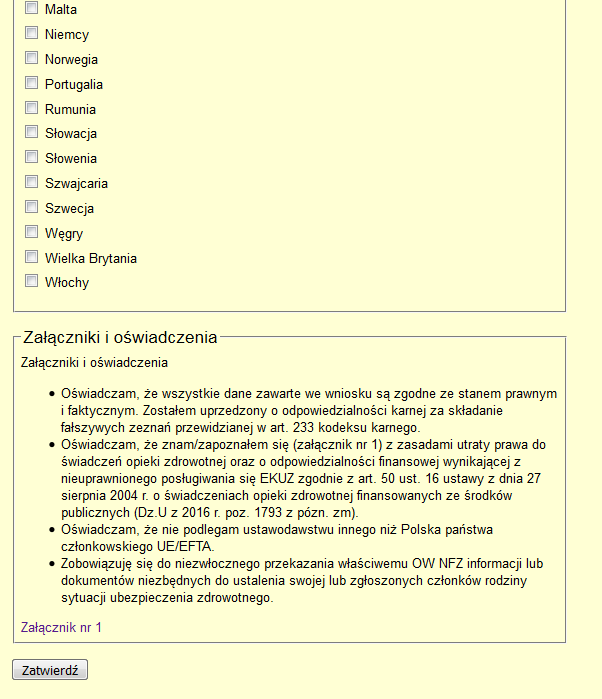 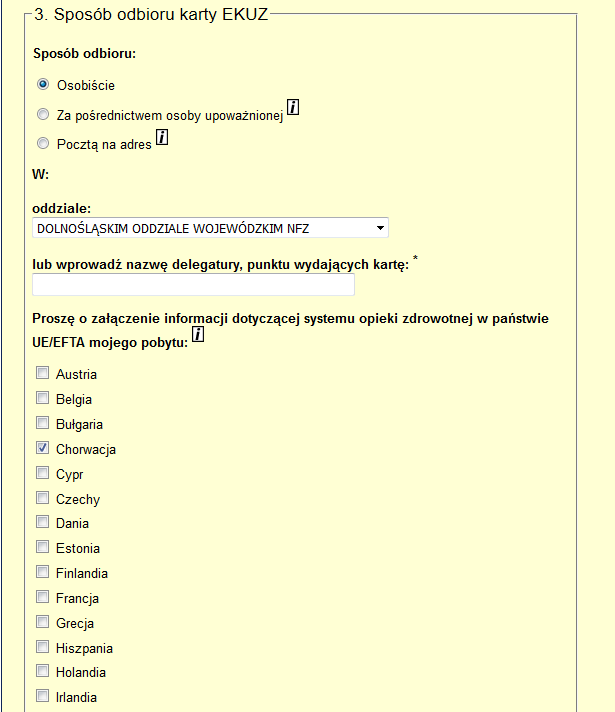 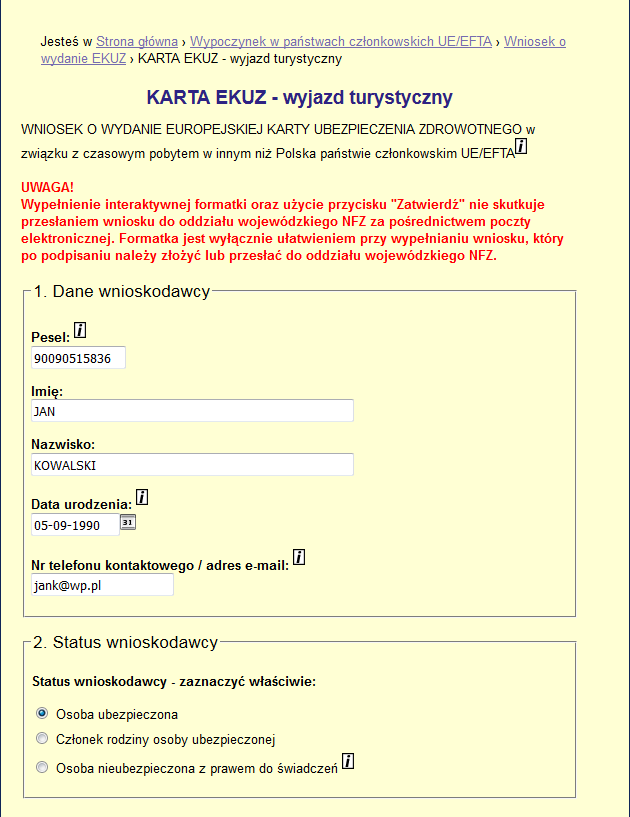 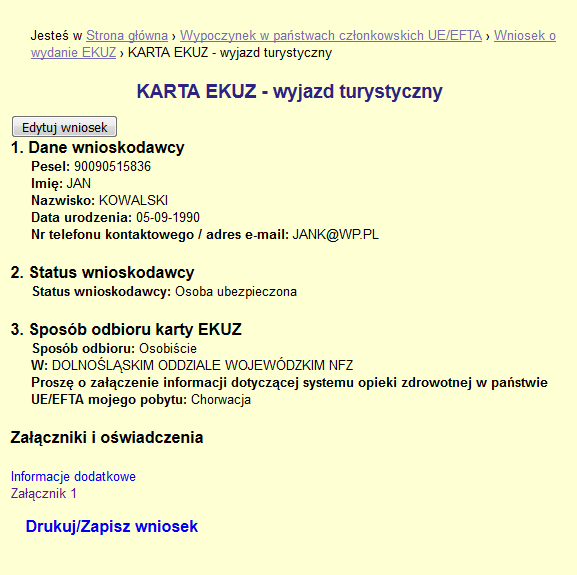 Przy pomocy dowolnej wyszukiwarki internetowej odszukaj treść wiersza Świtezianka A. Mickiewicza.Skopiuj pierwszą zwrotkę wiersza i porównaj z odpowiedziąOdp.Jakiż to chłopiec piękny i młody?Jaka to obok dziewica?Brzegami sinej Świtezi wodyIdą przy świetle księżyca.Uruchom dowolny program obsługujący pocztę elektroniczną.
Wiadomość będzie wysłana na adres biuro@firma.com.pl.
Temat wiadomości: Pozdrowienia.

W treści wiadomości umieść tekst:

Szanowny Panie.
Wykonuję zadania egzaminacyjne z modułu e-Citizen.
Przesyłam pozdrowienia.……………………………..
Tu wpisz swoje imię.

Nie wysyłaj wiadomości.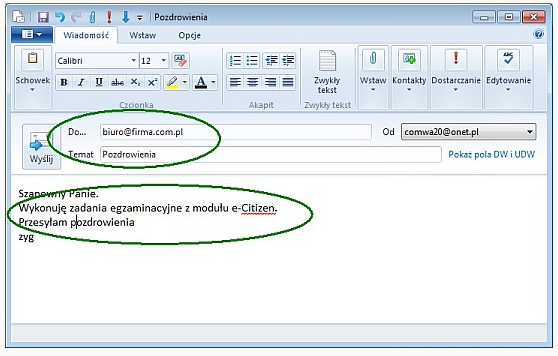 Porównaj z Odp. poniżejPrzygotowana wiadomość będzie wysłana również do wiadomości dla sekretariat@firma.com.pl.

Nie wysyłaj tej wiadomości.Porównaj z Odp. poniżej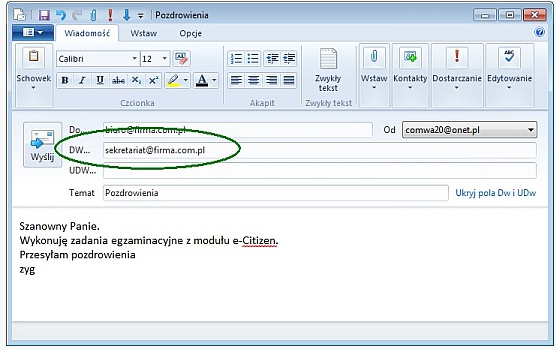 Przy pomocy dowolnej wyszukiwarki internetowej odszukaj przepis na przygotowanie placka drożdżowego. Przygotuj przepis kulinarny do wysłania pocztą elektroniczną na adres: biuro@firma.com.pl. Temat wiadomości: Przepis na placek drożdżowy. Treść wiadomości: wklej odpowiedni przepis.               Nie wysyłaj wiadomości.    Porównaj z Odp. poniżej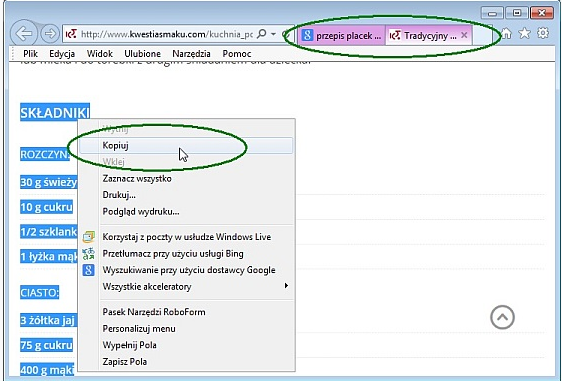 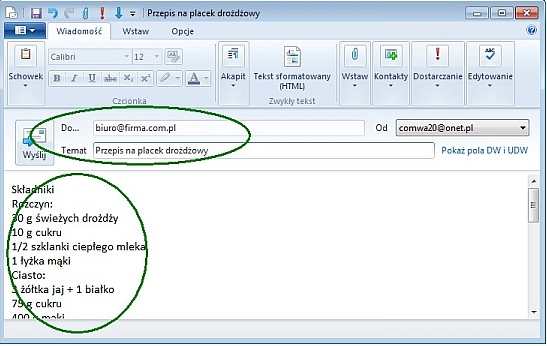 Który z poniższych elementów adresu witryny internetowej https://www.mbank.pl mówi użytkownikowi o bezpiecznym połączeniu szyfrowanym?a)  https,b)  https://www,c)  https://www.mbank,d)  http://www.mbank.pl.Aby skopiować do schowka zaznaczone obiekty należy posłużyć się kombinacją klawiszy:a) Ctrl + C,b) Ctrl + V,c) Ctrl + X,d) Shift + C.Którą z poniższych ikon należy wybrać aby przejrzeć zawartość dysku lub krążka CD?a) 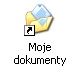 b) 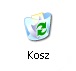 c) 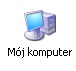 d) 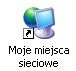 Jakiej kombinacji klawiszy należy użyć aby uzyskać literę Ź (np. w wyrazie Źródło)?a) Ctrl + Shift + Z,b) Ctrl + Shift + X,c) Ctrl + Shift + Alt + Z,d) Ctrl + Shift + Alt + X.Odszukaj godziny odjazdów pociągów ze stacji Katowice do stacji Gdynia Główna.Zrób Zrzut ekranu i porównaj z odp.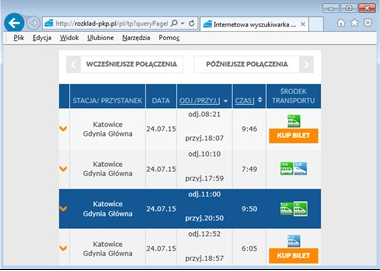 Początek formularzaDół formularza